Use this form to request a new common or unique course. Consult the system database through Colleague or the Course Inventory Report for information about existing courses before submitting this form.Section 1. Existing Course Title and DescriptionIf the course contains a lecture and laboratory component, identify both the lecture and laboratory numbers (xxx and xxxL) and credit hours associated with each. Provide the complete description as you wish it to appear in the system database in Colleague and the Course Inventory Report including pre-requisites, co-requisites, and registration restrictions.NOTE: The Enrollment Services Center assigns the short, abbreviated course title that appears on transcripts. The short title is limited to 30 characters (including spaces); meaningful but concise titles are encouraged due to space limitations in Colleague.   NOTE: Course descriptions are short, concise summaries that typically do not exceed 75 words. DO: Address the content of the course and write descriptions using active verbs (e.g., explore, learn, develop, etc.). DO NOT: Repeat the title of the course, layout the syllabus, use pronouns such as “we” and “you,” or rely on specialized jargon, vague phrases, or clichés.Pre-requisites or Co-requisites (add lines as needed)Registration RestrictionsSection 2. Review of CourseWas the course first offered as an experimental course (place an “X” in the appropriate box)?Will this be a unique or common course (place an “X” in the appropriate box)?If the request is for a unique course, verify that you have reviewed the common course catalog via Colleague and the system Course Inventory Report to determine if a comparable common course already exists. List the two closest course matches in the common course catalog and provide a brief narrative explaining why the proposed course differs from those listed. If a search of the common course catalog determines an existing common course exists, complete the Authority to Offer an Existing Course Form.Section 3. Other Course InformationAre there instructional staffing impacts?Existing program(s) in which course will be offered: BS in Computer science – Machine Learning specialization; MS in Computer ScienceProposed instructional method by university: lectureProposed delivery method by university: 001, 018Term change will be effective:  Fall 2019Can students repeat the course for additional credit?Will grade for this course be limited to S/U (pass/fail)?Will section enrollment be capped?Will this course equate (i.e., be considered the same course for degree completion) with any other unique or common courses in the common course system database in Colleague and the Course Inventory Report?Is this prefix approved for your university?Section 4. Department and Course Codes (Completed by University Academic Affairs)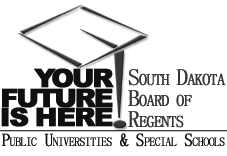 SOUTH DAKOTA BOARD OF REGENTSACADEMIC AFFAIRS FORMSNew Course RequestBeacom College of Computer & Cyber SciencesBeacom College of Computer & Cyber SciencesBeacom College of Computer & Cyber SciencesInstitutionDivision/DepartmentDivision/DepartmentDivision/Department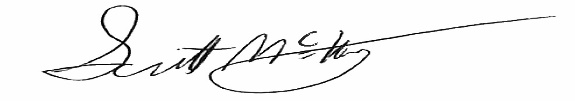 Institutional Approval SignatureInstitutional Approval SignatureInstitutional Approval SignatureDatePrefix & No.Course TitleCreditsCSC 402
CSC 502Mathematical Foundations of Artificial Intelligence3Course DescriptionThis course will cover fundamental mathematical and computational objectives and knowledge units necessary for a student to successfully study artificial intelligence and machine learning.  Material may be taken from the included topics: partial derivatives, optimization, probability theory, linear algebra, principal component analysis, Markov chains, information theory, Bayes theory, iterative techniques, and Monte Carlo simulations.This course will cover fundamental mathematical and computational objectives and knowledge units necessary for a student to successfully study artificial intelligence and machine learning.  Material may be taken from the included topics: partial derivatives, optimization, probability theory, linear algebra, principal component analysis, Markov chains, information theory, Bayes theory, iterative techniques, and Monte Carlo simulations.Prefix & No.Course TitlePre-Req/Co-Req?CSC 250Computer Science IIPrerequisiteMATH 123Calculus IPrerequisiteMATH 281
MATH 381Introduction to Statistics or 
Introduction to Probability and StatisticsPrerequisiteYes  (if yes, provide the course information below)NoUnique CoursePrefix & No.Course TitleCreditsCSC 449Advanced Topics: Artificial Intelligence3CSC 761Advanced Artificial Intelligence3Provide explanation of differences between proposed course and existing system catalog courses below:Provide explanation of differences between proposed course and existing system catalog courses below:Provide explanation of differences between proposed course and existing system catalog courses below:CSC 449 focuses on topics in AI such as neural networks, fuzzy logic, and expert systems. This course serves a different purpose in the curriculum.  It has a prerequisite of CSC 315 Data Structures and Math 225 Calculus III.  The proposed course covers a few select topics typically found in Calculus III from a different approach and does not require the 8 credits of Math 125 & Math 225.CSC 761 is a graduate-only course with similar topics as CSC 449, but it also includes a focus on research on new areas of AI problem solving. In summary, these courses are applied AI algorithms, methods, and techniques. What we're proposing is a mathematical course to understand the underlying theory and principles necessary to develop these new algorithms and models.CSC 449 focuses on topics in AI such as neural networks, fuzzy logic, and expert systems. This course serves a different purpose in the curriculum.  It has a prerequisite of CSC 315 Data Structures and Math 225 Calculus III.  The proposed course covers a few select topics typically found in Calculus III from a different approach and does not require the 8 credits of Math 125 & Math 225.CSC 761 is a graduate-only course with similar topics as CSC 449, but it also includes a focus on research on new areas of AI problem solving. In summary, these courses are applied AI algorithms, methods, and techniques. What we're proposing is a mathematical course to understand the underlying theory and principles necessary to develop these new algorithms and models.CSC 449 focuses on topics in AI such as neural networks, fuzzy logic, and expert systems. This course serves a different purpose in the curriculum.  It has a prerequisite of CSC 315 Data Structures and Math 225 Calculus III.  The proposed course covers a few select topics typically found in Calculus III from a different approach and does not require the 8 credits of Math 125 & Math 225.CSC 761 is a graduate-only course with similar topics as CSC 449, but it also includes a focus on research on new areas of AI problem solving. In summary, these courses are applied AI algorithms, methods, and techniques. What we're proposing is a mathematical course to understand the underlying theory and principles necessary to develop these new algorithms and models.Common CourseCommon CourseCommon CourseCommon CourseIndicate universities that are proposing this common course:Indicate universities that are proposing this common course:Indicate universities that are proposing this common course:Indicate universities that are proposing this common course:Indicate universities that are proposing this common course:Indicate universities that are proposing this common course:Indicate universities that are proposing this common course:Indicate universities that are proposing this common course:Indicate universities that are proposing this common course:BHSUDSUDSUNSUSDSMTSDSUUSDNo.  Replacement of (course prefix, course number, name of course, credits)(course prefix, course number, name of course, credits)(course prefix, course number, name of course, credits)*Attach course deletion form*Attach course deletion form*Attach course deletion formEffective date of deletion:Effective date of deletion:Effective date of deletion:No.  Schedule Management, explain below: Course will be taught by current instructors as well as adjunct instructors.Yes.  Specify below: Yes, total credit limit:NoYesNoYes, max per section:25NoYesNoIf yes, indicate the course(s) to which the course will equate (add lines as needed):If yes, indicate the course(s) to which the course will equate (add lines as needed):If yes, indicate the course(s) to which the course will equate (add lines as needed):If yes, indicate the course(s) to which the course will equate (add lines as needed):Prefix & No.Course TitleYesNoIf no, provide a brief justification below:If no, provide a brief justification below:If no, provide a brief justification below:If no, provide a brief justification below:University Department Code: DSCSCProposed CIP Code: 11.0102